در نهی از دروغحضرت بهاءالله, حضرت عبدالبهاءاصلی فارسی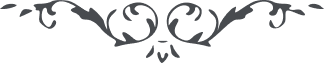 کتاب گنجينه حدود و احکام باب پنجاه و يکم –   صفحه 330باب پنجاه و يکمدر نهی از دروغدر کتاب مستطاب اقدس نازل قوله تعالی:
"زيّنوا رؤسکم باکليل الأمانة و الوفآء و قلوبکم بردآء التّقوی و السنکم بالصّدق الخالص." (بند ۱۲۰)و در لوحی ميفرمايند:
"اثمار سدره وجود امانت و ديانت و صدق و اعظم از کلّ بعد از توحيد حضرت باری عزّ و جلّ مراعات حقوق والدين است."و در لوح صدق ميفرمايند قوله تعالی:
"يا معشر البشر انّی جئتکم من لدی الصّدق الأکبر لأعرّفکم علوّه و سموّه و جماله و کماله و مقامه و عزّه و بهائه لعلّ تجدون سبيلا الی الصّراط المستقيم تاللّه انّ الّذی تزيّن بهذا الطّراز الأوّل انّه من اهل هذا المقام المنير. ايّاکم يا قوم ان تدعوه تحت مخالب  الکذب خافوا اللّه و لا تکونوا من الظّالمين. مثله مثل الشّمس اذا اشرقت من افقها اضائت بها الآفاق و انارت وجوه الفائزين انّ الّذی منع عنه انّه فی خسران مبين."
حضرت عبدالبهاء جلّ ثنائه در لوح ميرزا محمّد صادق خبّاز شيرازی ميفرمايند قوله العزيز:
"بسا کلمه صدقی که سبب نجات ملّتی شد و بسا شخص خسيس را کلمه راستی عزيز و نفيس نمود. چه بسيار که شخص عزيز محترمی را يک کلمه کذب بکلّی از انظار ساقط کرد و از درگاه احديّت محروم نمود. پس ای جان پاک پي صادقان گير و پيروی راستان کن تا بصدق بمقعد صدق رسی و براستی بعزّت ابديّه فائز گردی. جميع معاصی بيکطرف و کذب بيک طرف بلکه سيّئات کذب افزونتر است و ضرّش بيشتر. راست گو و کفر گو بهتر از آنست که کلمه ايمان بر زبان رانی و دروغ گوئی. اين بيان بجهت نصيحت من فی العالم است شکر کن خدا را که تو سبب صدور اين نصيحت بجميع نوع انسانی شدی."در اين خصوص در الواح الهيّه تأکيد بسيار نازل شده مراجعه فرمايند.